Inferencing App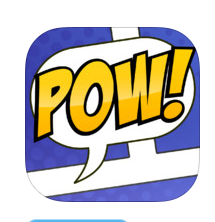 Strip Designer - $3.99 This iPad app could be used for inferencing, as well as many other things in which the students could “show what they know”.  Features: A variety of templates Speech balloons Stickers Use photos from photo album/stream on your iPad or iPhone or ones that you download from elsewhere Add text One teacher gave her students pictures to make inferences from.  They exported them to PDFs and she then uploaded their ideas to FlipSnack to create a class inference book.  http://borchardtlibrary.edublogs.org/2012/11/06/2nd-grade-inferences-books/ 